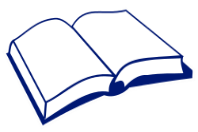 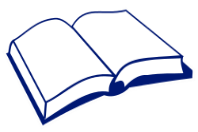  進度彩虹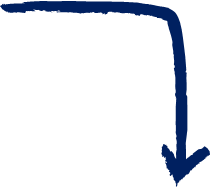 